SCHOOL-WIDE EXPECTATIONS ↓Hallway ExpectationsRespect Myself, Others and PropertyStudents will follow directions first time.Voice level 0 when walking with class. 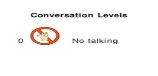 Respond appropriately to adults when spoken to. Aim High to SucceedMove with purpose and direction.Be attentiveMake safe and positive choicesWalk on right side of hallway. Keep hands to self.Stop at designated areas. 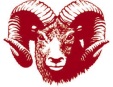 Show Integrity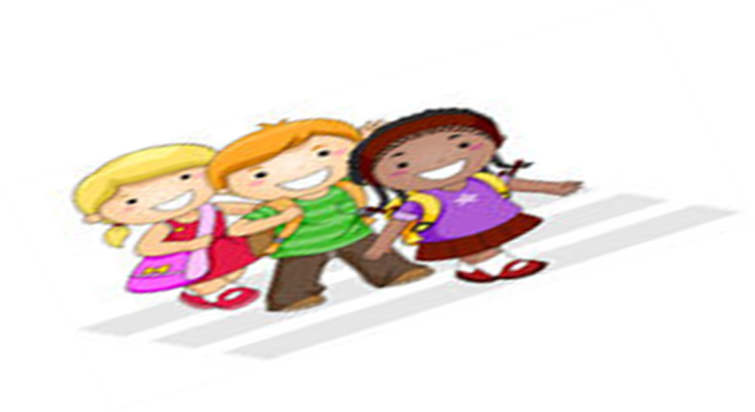 Keep hallways free of trash.Right place at the right time